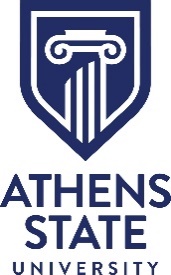 Originally Issued:  March 8, 2016Reviewed:  November 9, 2017
Revised:  August 15, 2019Revised:  August 25, 2020
Reviewed:  January 11, 2023Student Grievance Form AComplainant Information – Complete and sign the form and submit to the ADA/Accessibility Specialist.  The form may be submitted in person to the Assistant Vice President for Enrollment and Student Services.Grievance Filed:	Complainant Name:		 ID Number:  Complainant Address:		Complainant E-Mail:	Complainant Phone 1:	  Complainant Phone 2: Signature Required:	___________________________________________________________Description of Grievance – Provide a brief description of the grievance, including dates of occurrence(s), in the space below.  Attach any supporting documentation as necessary.For Student Activities Use OnlyDate of Reply to Grievance Filing:  _________________________________________________________ ADA/Accessibility Specialist Signature: _____________________________________________________Comments: